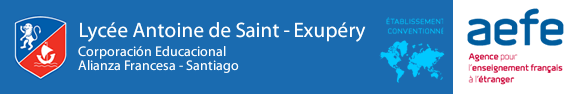 OBJETIVOControlar el acceso, identificando e informando a los miembros de la comunidad escolar acerca de las medidas que se deben adoptar para prevenir una posible propagación de COVID-19 al interior del establecimiento.ALCANCEEl presente documento es aplicable a todos los miembros de la comunidad escolar de la Corporación Educacional Alianza Francesa de Santiago.PROCEDIMIENTOIngreso Alumnos modalidad peatón:El ingreso de los alumnos se realizará por las entradas habilitadas según área pedagógica (Ver anexo N°1 “Distribución de accesos alumnos por sede y por área pedagógica).Al ingreso se controlará:Temperatura corporal al ingreso de la jornada laboral, si presenta temperatura igual o superior a 37,5ºC se derivará a la enfermería y se derivará a consulta médica según corresponda.Uso de mascarilla.Higiene de manos.Higiene de calzado.Distancia física.El apoderado(a) deberá responder encuesta asociada a los factores de riesgo de exposición de sus hijos a COVID-19, la cual será enviada por las enfermeras a cada padre y/o apoderado.Los alumnos se deberán ubicar en las zonas de espera establecidas en cada área pedagógica, con el fin de que sean retirados por personal asistente de la educación y/o docentes, quienes los dirigirán a su sala de clases correspondiente.El trayecto entre el acceso y las zonas de espera, se debe realizar según protocolo de desplazamiento interno y con el apoyo del personal asistente de la educación. Ingreso de alumnos modalidad Transporte EscolarEl ingreso del vehículo transporte escolar se realizará por las entradas habilitadas según corresponda (Ver Anexo N°2:” Acceso y ubicación transporte escolar ambas sedes”).El personal del transporte escolar y los alumnos deberán ingresar con mascarillaAl ingreso de la jornada escolar se controlará a los alumnos y personal de transporte escolar:Temperatura corporal al ingreso de la jornada laboral, si presenta temperatura igual o superior a 37,5ºC se derivará a la enfermería y se derivará a consulta médica según corresponda.Uso de mascarilla.Higiene de manos.Higiene de calzado.Distancia físicaLos alumnos se deberán ubicar en las zonas de espera establecidas en cada área pedagógica, con el fin de que sean retirados por personal asistente de la educación y/o docentes, quienes los dirigirán a su sala de clases correspondiente.Personal de transporte escolar colaborará con la supervisión de los alumnos en estas zonas de espera, hasta la llegada del personal del colegio.El trayecto entre el estacionamiento habilitado y las zonas de espera, se debe realizar según protocolo de desplazamiento interno y con el apoyo del personal del transporte escolar (con los alumnos de preescolar y básica).Ingreso de Funcionarios modalidad Peatón:El ingreso del personal se realizará por las entradas habilitadas según área de trabajo (Ver anexo N°3 “Distribución de accesos peatonales para funcionarios por sede”).Al ingreso de la jornada laboral se controlará:Temperatura corporal, si presenta temperatura igual o superior a 37,5ºC se derivará a la enfermería y se trasladará a consulta médica según corresponda.Higiene de manos.Higiene de calzado.Distancia física.Deberá transportarse en vehículo proporcionado por el establecimiento, de lo contrario, deberá utilizar movilización propia, si cuenta con ella (no transporte público).Deberá participar, previo a su ingreso al establecimiento, de una Charla de inducción relacionada a los riesgos y medidas preventivas asociadas a COVID -19, las cuales se han definido en el establecimiento (modalidad online o presencial).Posterior a la charla de inducción, se hará entrega de los elementos de protección necesarios para evitar propagación del virus COVID-19, según la actividad de cada trabajador se hará entrega de lo siguiente: Protección Ocular.Mascarilla Clínica.Protección de manos.Protección de vestimenta.Deberá responder encuesta asociada a los factores de riesgo de exposición a COVID-19, la cual será enviada por las enfermeras previamente a la vuelta a trabajar.El trayecto entre el acceso y su puesto de trabajo, se debe realizar según instructivo de desplazamiento interno. Ingreso de funcionarios modalidad MotorizadaEl ingreso del personal se realizará por las entradas habilitadas según área de trabajo (Ver Anexo N°4 “Distribución de accesos vehiculares y estacionamientos funcionarios ambas sedes”).Al ingreso de la jornada laboral se controlará:Temperatura corporal al ingreso de la jornada laboral, si presenta temperatura igual o superior a 37,5ºC se derivará a la enfermería y se trasladará a consulta médica según corresponda.Higiene de manos.Higiene de calzado.Distancia física.Se deberá participar, previo a su ingreso al establecimiento, de una Charla de inducción relacionada a los riesgos y medidas preventivas asociadas a COVID -19, las cuales se han definido en el establecimiento (modalidad online o presencial).Posterior a la charla de inducción, se hará entrega de los elementos de protección necesarios para evitar propagación del virus COVID-19, según la actividad de cada trabajador, se hará entrega de lo siguiente: Protección Ocular.Mascarilla Clínica.Protección de manos.Protección de vestimenta.Deberá responder encuesta asociada a los factores de riesgo de exposición a COVID-19, la cual será enviada por las enfermeras.El trayecto entre el acceso y su puesto de trabajo, se debe realizar según instructivo de desplazamiento interno.Ingreso de Visitas:El ingreso de visitas se realizará únicamente por la entrada principal, y se deberá controlar temperatura corporal con termómetro clínico.Si la visita presenta temperatura corporal igual o superior a 37,5ºC, se restringirá el acceso al establecimiento.Se permitirá el acceso al establecimiento únicamente si la persona porta mascarilla.Cada visita deberá identificarse con el personal de portería, mostrando algún documento de identificación (cédula de identidad, pasaporte, licencia de conducir) y debe indicar a qué departamento se dirige.Los antecedentes de la visita deberán ser registrados en el libro de control de que utiliza la portería.Se debe registrar:  fecha, hora, motivo de la visita, nombre completo del visitante, nombre de la persona a quien visita.Dentro de los motivos a registrar se deben considerar los siguientes: Entrevista.Intervención.Información.Retiro de materialOtro (debe detallar el motivo)Personal de portería deberá efectuar encuesta asociada a los factores de riesgo de exposición a COVID-19 (Ver anexo N°5 “Encuesta Covid-19 para visitas y/o proveedores).Personal de portería anunciará la visita al área que corresponda, y deberá obtener una autorización antes de permitir el ingreso del visitante.Personal de portería deberá orientar al visitante en el recorrido hacia el área que debe concurrir.Recepción de encomiendas, correspondencia y material pedagógico:Toda persona que realice la entrega de cualquier correspondencia, sobres, libros, bultos, entre otros, deberá portar mascarilla.La persona que recepcione la correspondencia, sobres, libros, bultos, entre otros deberá utilizar mascarilla, protección ocular y guantes de vinilo o látex.La persona que recepcione deberá ubicar lo recepcionado en el contenedor destinado para almacenamiento, posterior a esto se deberá retirar los guantes y realizar higiene de manos.Los apoderados que realizan entrega de libros deberán portar mascarilla y disponer los libros en un contenedor exclusivo (personal de portería debe asistir al apoderado, manteniendo distancia física).Toda encomienda, correspondencia y/o material pedagógico debe incluir los siguientes datos:Encomiendas: Debe venir embalado, sin signos de manipulación (apertura), contar con los datos del remitente y destinatario de forma legible.Correspondencia: Debe venir sellado, sin signos de manipulación (apertura) y contar con los datos del remitente y destinatario de forma legible.Material pedagógico; Debe venir envuelto en bolsa plástica, con el nombre del alumno, curso al cual pertenece, sección a la cual asiste (Preescolar, Primaria o Secundaría) y venir detallado el contenido con letra legible.Toda encomienda, correspondencia y/o material pedagógico deberá ser sanitizado y distribuido por el departamento de mantención al área que corresponda.Salida:De los alumnos:La salida de alumnos se realizará en los lugares habilitados y en los horarios definidos para cada nivel (Ver Anexo N°5 “Distribución de Salidas ambas sedes”).Los alumnos usuarios del transporte escolar, deberán trasladarse a las zonas de espera definidas según cada área pedagógica, en compañía de personal asistente de la educación (alumnos preescolar y básica).Los alumnos de preescolar y básica que utilicen transporte escolar deberán portar un distintivo de color que los identifique como usuarios del transporte escolar y a que transportista corresponde.Los alumnos de secundaria se deberán trasladar solos a las zonas de espera.Personal de transporte escolar acompañara a los alumnos de secundaria entre la zona de espera y el sector de estacionamiento.El trayecto interno se debe realizar según instructivo de desplazamiento interno. De los funcionarios:La salida se realizará en los lugares habilitados para esto (Ver Anexo N°6 “Distribución de Salidas funcionarios ambas sedes”).El trayecto interno se debe realizar según instructivo de desplazamiento interno.RESPONSABILIDADESRector:Aprobar, aplicar y difundir el presente documento a toda la comunidad escolar.DAF: Revisar el presente documento.Proporcionar los medios necesarios para aplicar el presente documento.Conocer y aplicar el presente documento.Directores de área y Jefes de áreaConocer y aplicar el presente documento.Verificar el cumplimiento del presente documento por parte del personal a su cargo.Prevención de Riesgos:Asesorar a la administración del establecimiento en las medidas que se deben adoptar y controlar para prevenir la propagación del COVID-19 en el establecimiento educacional.Verificar el cumplimiento del Plan de Seguridad y Salud ocupacional en contexto Covid-19.Jefe de Servicios Generales:Conocer y aplicar el presente documento.Verificar el cumplimiento del presente documento por parte del personal a su cargo.Entregar los implementos de seguridad al personal.Todo el Personal: Conocer y aplicar el presente documento.ANEXOS: Pendientes hasta habilitación de recintos, para incorporar fotografías de cada partida.Anexo N°1: “Distribución de accesos alumnos por sede y por área pedagógica”.Anexo N°2: “Acceso y ubicación transporte escolar ambas sedes”.Anexo N°3: “Distribución de accesos peatonales para funcionarios por sede”.Anexo N°4: “Distribución de accesos vehiculares y estacionamientos funcionarios ambas sedes”.Anexo N°5: “Distribución de Salidas ambas sedes”.Anexo N°6 “Distribución de Salidas funcionarios ambas sedes”.CONTROL DE ACCESO Y SALIDACONTROL DE ACCESO Y SALIDACONTROL DE ACCESO Y SALIDAPSG-CDA-V1-08                                  Fecha de Elaboración: 19/08/2020PSG-CDA-V1-08                                  Fecha de Elaboración: 19/08/2020PSG-CDA-V1-08                                  Fecha de Elaboración: 19/08/2020Fecha entrada en vigencia:                                            Revisión en: Fecha entrada en vigencia:                                            Revisión en: Fecha entrada en vigencia:                                            Revisión en: Autor: L. FuentesFirma:Fecha: Revisado Por: P. LehmannFirma:Fecha: Aprobado por: E. KropFirma:Fecha: ESTE DOCUMENTO ES PROPIEDAD EXCLUSIVA DE LA CORPORACION EDUCACIONAL ALIANZA FRANCESA SANTIAGO, QUEDA ESTRICTAMENTE PROHIBIDA SU REPRODUCCION Y RETIRO DEL ESTABLECIMIENTO SIN AUTORIZACION ESCRITA DEL RECTOR.